Clan Henderson SocietyScholarship Fund Raising ProgramAnnual Report 2022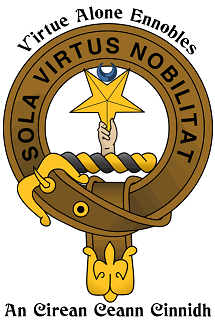 www.clanhendersonsociety.orgExecutive SummaryEstablishment of a Scholarship Fund was part of the vision for founding the Clan Henderson Society.  Supporting education of the next generation is an important way to insure continuation of Scottish Culture.  The Society is proud of its accomplishments.  This is the fourth year of the CHS Corporate Sponsor Program.  Historically, scholarship funding had come from the operating budget and from member donations.  This continues.  This year a significant effort was made to increase individual member donations and to generate additional Scholarship Funds through the first CHS Christmas Card program.    Clan Henderson Society 2022 Scholarship Fund & ContributionsClan Henderson Society Scholarship Program Corporate Sponsors 2021.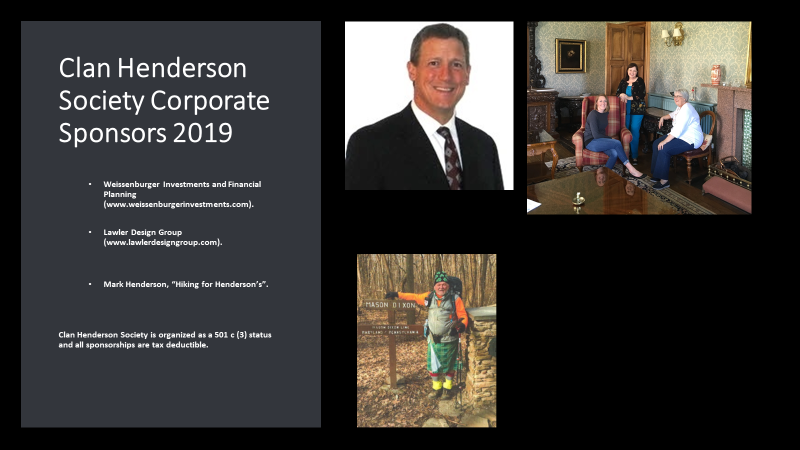 Hiking for Henderson’sNot reported at this timeCorporate sponsors$1000CHS Christmas Card $  670Individual donations$7500Total$8670